Р. Б. КлимачёвМетодическая разработка открытого урокаОГСЭ. 04 Физическая культурапо специальности   15.01.05 Сварщик ручной и частично механизированной сварки (наплавки)Самара, 2023 г.Содержание План-конспект урокаКонкурсант  Климачёв Роман БорисовичДисциплина ОГСЭ.04 Физическая культураТема «Обучение кувырку вперед и назад»Тип занятия КомбинированныйДлительность 45 минутЦель урока: Мотивация учебной деятельности. Развитие интереса к гимнастике. Обучение технике кувырков вперед, назад Задачи:Образовательные  (предметные):- Актуализировать знания обучающихся о технике кувырков вперед, назад 
- Познакомить студентов с фазами выполнения техники кувырков вперед, назад
- Формировать у студентов двигательно-координационные качества, способствующие в том числе профессиональной деятельности;- Закрепить знания и умения о технике кувырков вперед, назадРазвивающие (метапредметные результаты): - формирование двигательной активности, ловкости и координации;- развитие физической активности для достижения жизненных и профессиональных целей;- способствовать совершенствованию навыков внимания и скорости.Воспитательные  (личностные результаты):- формировать потребности в ежедневном выполнении физических упражнениях;- воспитывать интерес к дисциплине физическая культура, через чередование различных форм и методов на уроке;- воспитывать уважительное отношение друг к другу через организацию работы в группах и парах;Оздоровительная: содействовать укреплению здоровья, достижению гармонии в физическом развитии.Формирование общих компетенцийОК 1. Понимать сущность и социальную значимость своей будущей профессии, проявлять к ней устойчивый интерес.ОК 3. Принимать решения в стандартных и нестандартных ситуациях и нести за них ответственность.ОК 6. Работать в коллективе и команде, эффективно общаться с коллегами, руководством, потребителями.ОК 7. Брать на себя ответственность за работу членов команды (подчиненных), результат выполнения заданий.       Используемые образовательные технологии: технология группового обучения, здоровье сберегающие технологии, игровые технологии, технологии уровневой дифференциацииМатериалы и оборудование: маты Этапы учебного занятия Организационный этапПодведение к теме урока. Объявление темы, целей и задач урокаАктуализация знанийПодготовительный этапОсновной этап. Заключительная часть. Дифференцированное домашнее задание.Технологическая карта. Ход учебного занятияСписок литературы:Гимнастика. Учебное пособие. 6-е издание 2019 А. И.  Жилкин, В. С.  Кузьмин, Е. В.  Сидорчук Москва, «Академия»Филин В.П. – Теория и методика юношеского спорта: Учебное пособие для институтов и техникумов физической культуры.-М.: Физкультура и спорт,1919.-128с.Попов В.Б.,Суслов Ф.П., Германов  Г.Н. – Гимнастика для юношества .-М.- Воронеж, 2019Гужаловский А.А, Развитие двигательных качеств у студентов-СПБ Москва НИИ Физкультура 2020-128с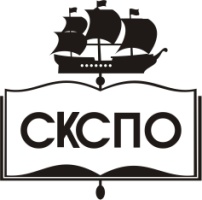 государственное автономное профессиональное образовательное учреждение Самарской области «Самарский колледж сервиса производственного оборудования имени Героя Российской Федерации Е.В. Золотухина»План-конспект урока. Цели и задачи методической разработки3Технологическая карта. Ход учебного занятия4Список используемой литературы 9Этапы урокаДеятельность учителяДеятельность учащихсяУУДПодготовительный (15 минут)Построение. Приветствие -«Равняйсь! Смирно!»Проверяет готовность обучающихся к уроку, озвучивает тему и цель урокаПовторение правила ТБ на уроках гимнастики-«Направо! Налево в обход шагом марш!»-«Бегом марш!»Бег: в легком темпе, змейкой, приставными шагами левым/правым боком, с ускорением;Перестроение в две колонныОРУ на местеИ.п. стойка ноги врозь руки на пояс1-наклон головы вправо2-наклон головы влево3-наклон головы вперед 4-наклон головы назадИ.п. стойка ноги врозь, руки на пояс1-Руки в стороны2-Руки вверх3-Руки вперед4-И.п.И.п. стойка ноги врозь, руки к плечам.1-4–круговые движения руками вперед5-8 -круговые движения руками назадИ.п. стойка ноги врозь, руки на пояс1- наклон туловища влево, правую руку вверх2- И.п.3- наклон туловища вправо, левую руку вверх4-И.п.И.п.- тоже1- наклон к правой ноге2- наклон касаясь3- наклон к левой ноге4-И.п.И.п. стойка, руки на пояс1 – выпад правой, руки вперед2 – и.п.3 – выпад левой, руки вверх4 – и.п.И.п. тоже1-4- выпад вправо пружинистые покачивания5-8-тоже влевоИ.п. стойка ноги врозь, руки вперед1 – мах правой вперед, коснуться левой руки2 - и.п.3 – мах левой вперед, коснуться правой рукиИ.п. узкая стойка, руки на пояс1-4- круговые движения голеностопным суставом правой 5-8-тоже левой И.п. узкая стойка, руки внизу1-10 -прыжки  вверх с подтягиванием колен к грудиСтроятся в одну шеренгу, слушают тему и цель урокаНазывают правила ТБВыполняют команды учителяСледить за равнением и дистанциейВыполнять медленно, без резких движенийСпина и руки прямыеВыполнять с большой амплитудойРуки прямыеСпина прямая, руками касаться ног и полаРуки прямые, ноги согнуты в коленях под углом 90Колено смотрит прямо, амплитудные покачиванияВыполнять с большой амплитудой, руки и ноги прямыеВыполнять с большой амплитудойСпина прямаяЛичностные: воспитание дисциплинированности,понимание необходимости выполнения упражнений на осанкуРегулятивные: развитие внимания;умение оценивать правильность выполнения двигательного действия;умение организовать собственную деятельность.Личностные: понимание необходимости выполнения упражнений на восстановление дыхания.Коммуникативные: умение взаимодействовать со сверстниками по правилам.Основной (23 минут)Создает необходимость самих учеников озвучить тему и цель урока; создает эмоциональный настрой на изучение нового предмета. Задает вопросы: Скажите, ребята, какой вид спорта богат различными снарядами, подчеркивает красоту, грацию, пластику?ГимнастикаСкажите, ребята, как называется этот спортивный инвентарь, который вы видите сейчас на полу?Гимнастический мат.Какие упражнения можно выполнять на гимнастическом мате?Акробатические упражнения. Сегодня мы будем с вами изучать кувырки вперед, назад.Выполнения упражнений.Кувырок вперед:а) группировка в упоре присев;б) перекат вперед-назад;в) группировка в упоре присев – перекат вперед-назад, группировка в упоре присев;г) кувырок вперед (слитное выполнение);Кувырок назад:а) из положения седа с наклоном вперед перекат на спину в группировке; обратным движением вернуться в исходное положение;б) кувырок назад в упор на коленях;в) кувырок назад, с помощью другого ученика;Слушают наводящие вопросы учителяУчащиеся отвечают.Настраиваются на учебную деятельность, ответы на вопросы учителя.Упражнения выполняют на матах в двух шеренгах, интервал между учениками 80-100 см.Обратить внимание на положение головы, круглую спину. Слегка развести колени, локти прижать, захват чуть ниже колен.Следить за положением головы: голова должна быть наклонена вперед, до касания подбородком груди; за правильной группировкой.Познавательные:общеучебные – извлекают необходимую информацию из примера учителялогические – осуществляют поиск необходимой информации.Личностные: воспитание дисциплинированностиРегулятивные: развитие внимания, умеют оценивать правильность выполнения действия; вносят необходимые коррективы в действие после его завершения и учета характера сделанных ошибок из примера учителя,Умение устанавливать причинно-следственные связи,Коммуникативные:Умение выдвигать гипотезы о связях и закономерностях в технике проводимых элементов, подтверждать и выявлять ошибки на основе изученной информации.Заключительный (5 минут)ПостроениеПодведение итогов урока.Проводит беседу по вопросам: 
- Чем мы сегодня занимались?
- Что вам было сложно выполнить на уроке? Намечает перспективу следующего занятияВыставление оценок.Домашнее заданиеОтвечают на вопросы. Определяют свое эмоциональное состояние на урокеКоммуникативные:формирование устойчивого познавательного интересаЛичностные:Формируют умение давать оценку своей работе на уроке.Регулятивные: адекватно воспринимают оценку учителя, прогнозируют результаты уровня освоения изучаемого материала.Дифференцированное домашнее задание. Методические рекомендации  2 мин.Домашнее задание: Найти и запомнить 3 упражнения для развития двигательно-координационных способностей и показать на следующем уроке физкультуры в своих группах на оценку.Желающие получить  дополнительную оценку могут подготовить сообщение (не менее 10 предложений) на тему: «Техника кувырка вперёд, назад»Слушают домашнее заданиеДифференцированное домашнее задание. Методические рекомендации  2 мин.